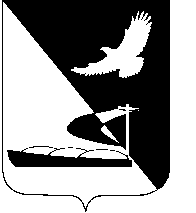 АДМИНИСТРАЦИЯ МУНИЦИПАЛЬНОГО ОБРАЗОВАНИЯ«АХТУБИНСКИЙ РАЙОН»РАСПОРЯЖЕНИЕ17.02.2015         						                                     № 78-рО создании комиссии по обеспечениюустойчивого развития МО «Ахтубинский район»В целях обеспечения устойчивого развития экономики и социальной стабильности на территории муниципального образования «Ахтубинский район», реализации распоряжения Правительства РФ от 27 января 2015 года № 98р, во исполнение протокола № 1 селекторного совещания комиссии по обеспечению устойчивого развития экономики и социальной стабильности Астраханской области с участием органов местного самоуправления:Создать комиссию по обеспечению устойчивого развития МО «Ахтубинский район» (далее – комиссия) и утвердить ее состав (прилагается).Сформировать рабочие группы в составе комиссии и утвердить руководителей (прилагается).Рабочим группам сформировать планы первоочередных мероприятий по обеспечению устойчивого развития экономики и социальной стабильности.Отделу информатизации и компьютерного обслуживания администрации МО «Ахтубинский район» (Короткий В.В.) обеспечить размещение настоящего постановления в сети Интернет на официальном сайте администрации МО «Ахтубинский район» в разделе «Документы» подразделе «Документы Администрации» подразделе «Официальные документы».Отделу контроля и обработки информации администрации МО «Ахтубинский район» (Свиридова Л.В.) представить информацию в газету «Ахтубинская правда» о размещении настоящего постановления в сети Интернет на официальном сайте администрации МО «Ахтубинский район» в разделе «Документы» подразделе «Документы Администрации» подразделе «Официальные документы».Глава муниципального образования                                                В.А. ВедищевУтвержденраспоряжениемадминистрации МО «Ахтубинский район»от 17.02.2015 № 78-рСостав комиссии по обеспечению устойчивого развития МО «Ахтубинский район»Верно:Утвержденыраспоряжениемадминистрации МО «Ахтубинский район»от 17.02.2015 № 78-рРабочие группы в составекомиссии по обеспечению устойчивого развития МО «Ахтубинский район»Верно:Ведищев В.А.-глава МО «Ахтубинский район», председатель комиссииМиретин В.А.-заместитель главы администрации, начальник управления сельского хозяйства администрации МО «Ахтубинский район»Мельников П.В.-генеральный директор ООО «Элкостройкомплект»Лавренцов Б.Н.-заместитель главы администрации, начальник управления коммунального хозяйства администрации МО «Ахтубинский район»Привалова Ю.И.-заместитель главы администрации по социальной политике и профилактике правонарушенийКожухина Н.Г.-заместитель главы администрации, начальник финансового управления администрации МО «Ахтубинский район»Гужвина А.Е.-начальник управления экономического развития администрации МО «Ахтубинский район»  Сенчиниха М.М.-заместитель начальника управления экономического развития администрации МО «Ахтубинский район».№Наименование рабочей группыРуководитель рабочей группы1.Обеспечение устойчивого развития сельского хозяйства МО «Ахтубинский район»Миретин В.А. – заместитель главы администрации, начальник управления сельского хозяйства администрации МО «Ахтубинский район»2.Обеспечение устойчивого развития строительства МО «Ахтубинский район»Мельников П.В. – генеральный директор ООО «Элкостройкомплект»3.Обеспечение устойчивого развития энергетического комплекса, жилищно-коммунального хозяйства и систем жизнеобеспечения МО «Ахтубинский район»Лавренцов Б.Н. – заместитель главы администрации, начальник управления коммунального хозяйства администрации МО «Ахтубинский район»4.Обеспечение устойчивого развития промышленности МО «Ахтубинский район»Гужвина А.Е. – начальник управления экономического развития администрации МО «Ахтубинский район»5.Поддержка малого бизнеса и предпринимательства и обеспечение благоприятного инвестиционного климата, развития инновацийСенчиниха М.М. – заместитель начальника управления экономического развития администрации МО «Ахтубинский район»6.Обеспечение социальной стабильности и занятости населения.Обеспечение стабильной работы системы здравоохранения.Привалова Ю.И. – заместитель главы администрации по социальной политике и профилактике правонарушений7.Обеспечение стабильности бюджетной и финансово-кредитной систем МО «Ахтубинский район»Кожухина Н.Г. – заместитель главы администрации, начальник финансового управления администрации МО «Ахтубинский район»